	Liste des hôtels : 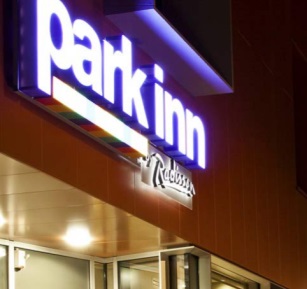 Park Inn by Radisson Lille Grand Stade211 Boulevard de Tournay 59 650 Villeneuve d’Ascq03 20 64 40 00Entre 102 € et 108 €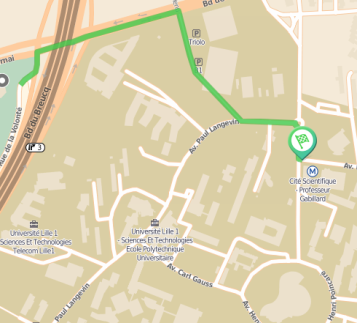 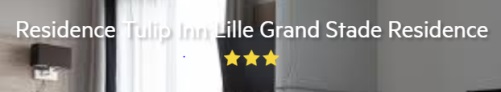 Tulip Inn Lille Grand Stade231 Boulevard de Tournai59 650 Villeneuve d’Ascq03 20 47 60 06A partir de 79 €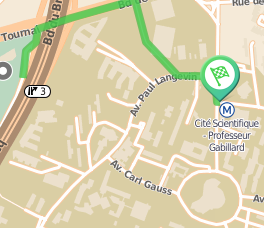 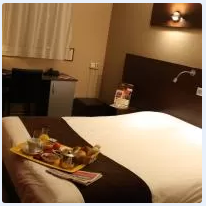 The Original Lille Est Grand StadeAvenue Paul LangevinCité Scientifique59 650 Villeneuve d’Ascq01 57 32 46 88A partir de 90 €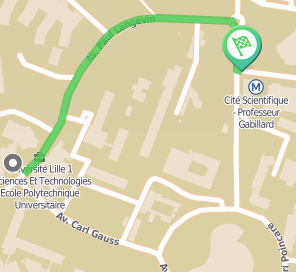 